关于公示“2021年南京市乡村教师政府专项奖励考核” 人员名单的通知学校全体师生：根据江宁区实施“2021年南京市乡村教师政府专项奖励考核”的工作细则，现将符合条件且在乡村教师年度考核评定为合格及以上的教师进行公示。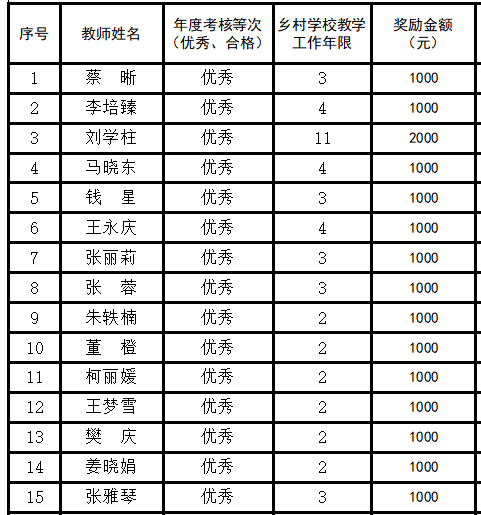 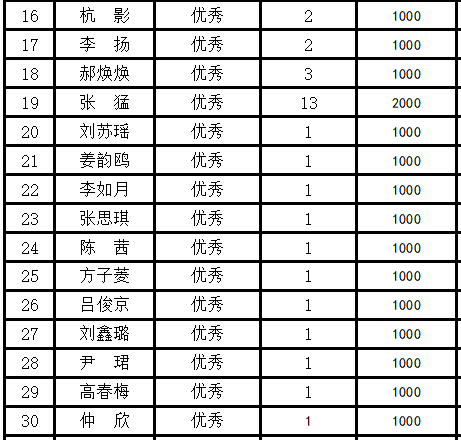 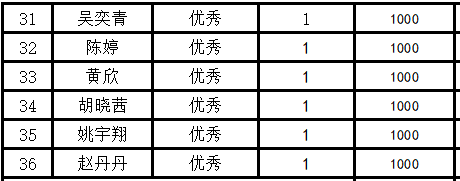 